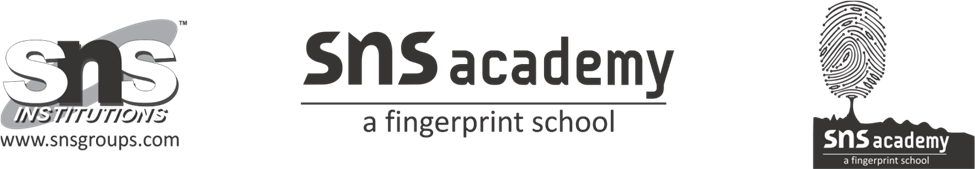   Grade : I                                            PRONOUNS Pronouns can replace of nouns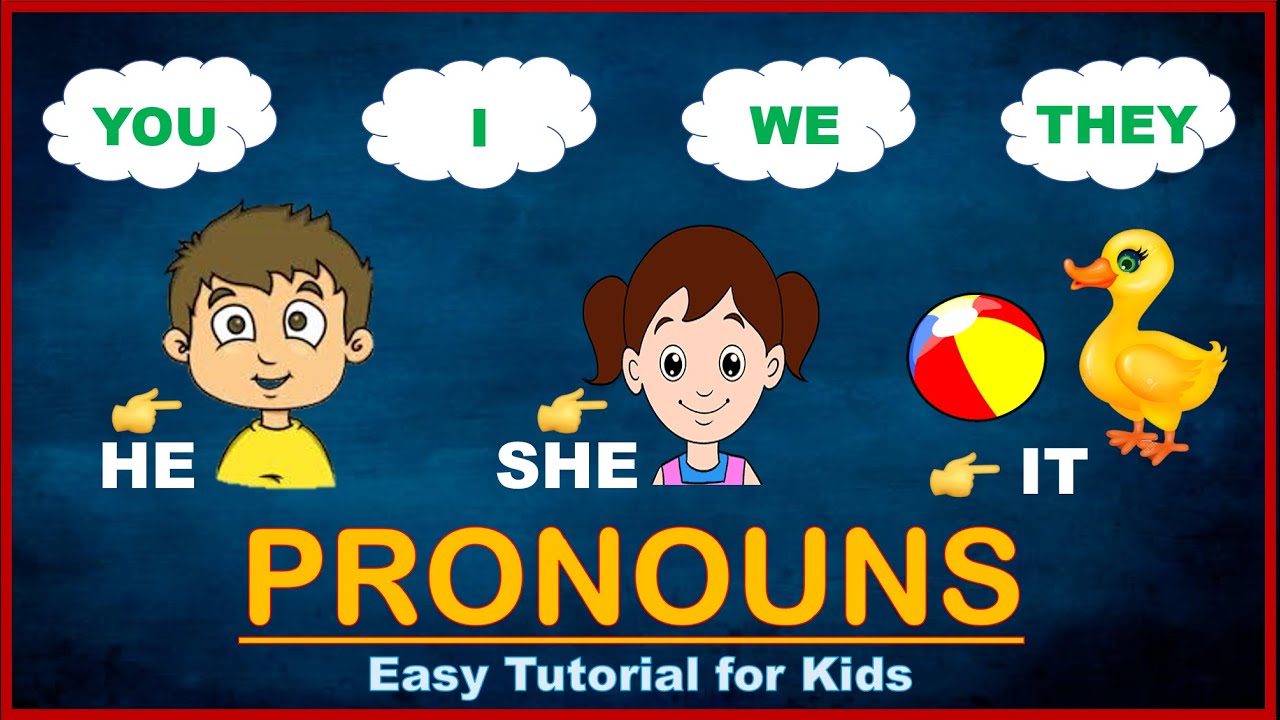 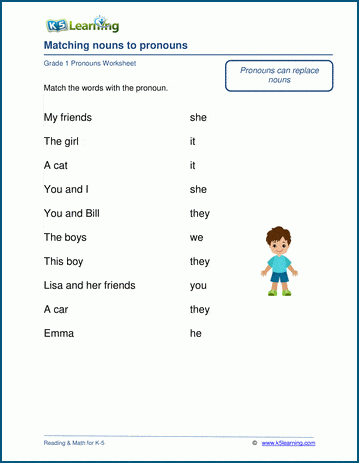 